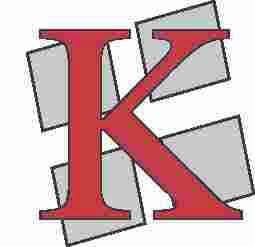 КОМОРА ЗДРАВСТВЕНИХ УСТАНОВА СРБИЈЕБЕОГРАД, Хајдук Вељков венац 4-6Тел.: 3622-523, 3622-524Број: 781-1/16Датум: 12.01.2017. године ЗАПИСНИК СА 10. СЕДНИЦЕ УПРАВНОГ ОДБОРА КОМОРЕ ЗДРАВСТВЕНИХ УСТАНОВА СРБИЈЕ, ОДРЖАНЕ  11.01.2017. ГОДИНЕ, У ПРОСТОРИЈАМА КОМОРЕ У БЕОГРАДУ, ХАЈДУК ВЕЉКОВ ВЕНАЦ 4-6Седница је почела са радом у 12,10 часова.Председник Управног одбора проф. др Георгиос Константинидис отворио је седницу, поздравио све присутне и извинио се на кратком закашњењу, због састанка у Министарству здравља.Пре утврђивања дневног реда седнице, а у складу са чл. 18. Пословника о раду Управног одбора Коморе, председник је дао обавештење, односно одговор на питање чланова зашто се на овој седници поново усваја записник са 9. седнице, који је већ једном усвојен. Наиме, 10. седница Управног одбора, која је одржана 17.11.2016. године, проглашена је неважећом јер је председник накнадно примио допис једног запосленог из Стручне службе Коморе да на поменутој седници није постојао кворум за пуноважан рад и одлучивање, односно да је погрешно утврђен. Стога је повукао потпис са свих одлука донетих на тој седници па тако и са већ усвојеног записника.   Проф. Константинидис изразио је задовољство што Управни одбор данас ради у пуном легитимитету, са 29 присутних чланова. Захвалио се свима који су дошли и по веома неповољним временским  приликама, што је одраз добре воље и сведочи о њиховом односу и посвећености раду Коморе. Нагласио је да ће и убудуће, пре сваке седнице, изричито упитати секретара и Стручну службу да ли постоји кворум. Исто је поступио и 17.11.2016. године, када је обавештен да кворум постоји. Стога му је нејасно зашто је са тако великим закашњењем и тек након Скупштине Коморе указано на тај технички пропуст. Наведени поступак стога изазива оправдану сумњу да је  учињен намерно и не са добром намером према Комори.Председник Управног одбора затим се осврнуо на рад Коморе у протеклих пет година, од када је на њеном челу. Сматра да можемо бити задовољни постигнутим резултатима на унапређењу рада и пословања здравствених установа у државној својини, као и статусом  Коморе која се наметнула као конструктиван и кредибилан партнер у креирању система здравствене заштите Републике Србије. Председник УО је нагласио да ће и убудуће чинити  све да се Комора не бави сама собом, већ оним задацима и циљевима због којих је основана, тј. решавањем проблема здравствених установа, и унапређењем система здравствене заштите Републике Србије. Председник УО је нагласио и да здравствене установе  нису ту због Коморе, већ обратно, да Комора постоји и финасирана је од здравствених установа, да би организовано наступале и решавале своје проблеме и проблеме функционисања система. Такође, неће дозволити да се оваква грешка Стручне службе понови и тражиће да одговорни за то сносе последице.Након тога, дао је реч Милану Недовићу, дипл. правнику и начелнику Одељења Коморе у Новом Саду. Недовић је дао кратко тумачење, у име Стручне службе, о правној природи и значају пуномоћја, које ће директори установа, који су по правилу чланови Управног одбора, давати овлашћеном лицу, када лично не присуствују седници. То пуномоћје може бити трајног карактера па тако важи за све седнице органа и радних тела Коморе, а може бити дато и као посебно, које се односи само на одређену седницу. О томе ће се убудуће строго водити рачуна. Трајно пуномоћје је валидно и важи докле год не буде усмено или писмено опозвано. Милан Недовић на крају је изнео лични став да је поменута грешка Стручне службе била пропуст. Председник Управног одбора затим се позвао на чл. 10. ст. 2. Пословника о раду, у којем стоји да седницама присуствује секретар и запослени у Стручној служби, које одреди секретар Коморе. Будући да у овом тренутку нема секретара, председник је замолио све из Стручне службе да напусте седницу, осим записничара.Затим је прочитао предложени дневни ред са известиоцима и предложио спајање тачака 3 и 4, које су уско повезане. Чланови Управног одбора једногласно су усвојилиДНЕВНИ РЕДУсвајање записника са 9. седнице Управног одбора Коморе здравствених установа Србије, одржане 03.10.2016. године;Примедбе и сугестије на Нацрте Закона о здравственој заштити и Закона о здравственом осигурању (известилац: проф. др Георгиос Константинидис);Именовање вршиоца дужности секретара Коморе (известилац: проф. др Георгиос Константинидис);Расписивање конкурса за именовање секретара Коморе и именовање Конкурсне комисије за избор секретара Коморе (известилац: проф. др Георгиос Константинидис);Текућа питања.ТАЧКА 1.Записник са 9. седнице Управног одбора Коморе здравствених установа Србије, одржане 03.10.2016. године, усвојен је једногласно, без примедби.ТАЧКА 2.У уводним напоменама по овој тачки дневног реда, проф. Константинидис рекао је да је Комора упутила позив свим здравственим установама да дају примедбе и сугестије на Нацрте Закона о здравственој заштити и Закона о здравственом осигурању. До ове седнице мало њих је то и урадило. Прва јавна расправа одржана је у Привредној комори Србије. Представници су били веома репрезентативни, укључујући  све помоћнике министра здравља и државног секретара министарства проф. др Берислава Векића. Скупу је присуствовао и председник Управног одбора Коморе, који је претходно са правницима Стручне службе формулисао примедбе и сугестије на ова два системска закона. Дискусија је наишла на приличан одјек, а данас је имао разговор и са државним секретаром у Министарству здравља. Затим је проф. Константинидис прочитао примедбе и сугестије, са својом допуном, које ће у електронској форми, уз допуне које у међувремену стигну од здравствених установа, бити достављене ресорном министарству. Посебно је образложио предлог Коморе да оснивачка права могу бити пренета на локалну самоуправу. Говорио је затим о чл. 144. Закона о здравственој заштити, који се тиче финансирања, што је камен спотицања и баласт државног здравства. Информисао је чланове Управног оддбора да је, у оквиру Закона о здравственом осигурању, помоћник министра здравља Слађана Ђукић на јавној расправи једном реченицом рекла да ће бити дефинисан пакет услуга и да ће то бити услуге из Закона о здравственој заштити. Министар ће на почетку сваке календарске године за ту годину дефинисати пакет. „Пакет осигурања“ подразумева још неке додатне трошкове, али без додатних средстава. Други учесници јавне расправе дотицали су се питања кадрова у здравству, што је велики и доминантан проблем. Разматра се могућност да чак буде повећан број запослених, уместо рационализације. Председник је позвао чланове Управног одбора да доставе своје примедбе и сугестије на Законе и инсистирао на електронској форми, како би се лакше објединиле и упутиле надлежнима. Затим је отворио дискусију. За реч се први јавио др сц. мед. Градимир Богдановић, в.д. директора Института за трансфузију крви Србије. Рекао је да је његова установа већ упутила примедбе и сугестије Министарству здравља, а оставиће их и Комори у писаној форми. Затим их је укратко изнео. Основна сугестија је да се Институту омогући да, поред основне делатности, ради и дијагностичке делатности и терапијске поступке, што је др Богдановић и образложио.Мр пх. спец. Јасминка Бјелетић, директор Апотеке Београд, изјавила је да је правница из њене установе била на јавној расправи у Привредној комори Србије, а она лично ће учествовати у петак, када предмет расправе буде Закон о апотекарској делатности. За сада још није добила текст Закона, али зна да је већина њених примедби већ уважена. После петка ће дати паралелно и коментар на Нацрт Закона о здравственој заштити. За сада може да каже да примедба која се односи на заменика директора здравствене установе апсолутно стоји јер је та функција вишак, који само ствара непотребне расходе. Залаже се да се прецизира да помоћници буду овлашћени од стране директора. По мишљењу Јасминке Бјелетић, секторски закон је у нечему већ закаснио, а основно је да утврди критеријуме за дефинисање мреже апотека и за уговарање са њима. Било би добро да ти услови буду оштрији јер, према њеним сазнањима, Фармацеутска комора Србије излази у сусрет свима. Такође, сматра да је потребно да Комора здравствених установа инсистира на томе да раније добије нацрте закона од министарства и да у радној групи увек буде неко од њених представника.  Прим. др Снежана Костић, директор Института за рехабилитацију Београд, говорила је о посебном начину финансирања ове групације здравствених установа и о проблему у који долазе када немају право да наплате пружене услуге, које нису уговорене са Републичким фондом за здравствено осигурање.Проф. Константинидис је закључно рекао да у Нацртима Закона о здравственој заштити и Закона о здравственом осигурању свакако има бољитака, али да има и утисак да су можда пребрзо рађени, као да су на постојеће одредбе само калемљена нова решења. Затим је ставио на гласање предлог да се све примедбе и сугестије Коморе обједине и као званичне пошаљу Министарству здравља, што су чланови Управног одбора једногласно усвојили. ТАЧКЕ 3. и 4.Проф. Константинидис, известилац по овим тачкама дневног реда, навео је да је, у складу са чл. 23. Статута Коморе, потребно именовати вршиоца дужности секретара, до расписивања конкурса и избора новог секретара Коморе јер је досадашњем секретару Драгану Морачи истекао мандат. Председник Управног одбора, тим поводом, захвалио се Драгану Морачи на добро обављеном послу секретара Коморе, али и подсетио на његов значајан допринос на унапређењу рада и економике пословања здравствених установа у државном здравству, у време када је обављао дужност секретара у Министарству здравља.  Управни одбор је потом донео:ОДЛУКУДрагану Морачи, дипл. правнику, престаје дужност секретара Коморе, са 31.12.2016. године, због истека мандата.Задужује се Стручна служба Коморе да спроведе поступак уписа промене лица овлашћеног за заступање Коморе у Привредном суду у Београду.Проф. Константинидис је истакао да в.д. стање не би требало дуго да траје, најдуже 90 дана и да у том року буде расписан јавни конкурс за секретара Коморе. На примедбу Боривоја Милошевића, помоћника директора Клинике за стоматологију Ниш, да може и краће јер конкурс не траје толико, председник Управног одбора је одговорио да треба дати простора Стручној служби да за то време припреми и редовну годишњу седницу Скупштине Коморе и да спроведе конкурс. Затим је рекао да је дуго размишљао и разговарао са појединима кога да предложи за вршиоца дужности секретара и закључио да не би требало додатно трошити финансијска средства и ангажовати некога са стране па је одлучио да предложи да то буде неко из Стручне службе. Будући да из објективних разлога понуда није велика, председник Управног одбора је предложио Срђана Срданова, дипл. правника са дугогодишњим искуством. Прочитао је његову кратку радну биографију. Боривоје Милошевић дао је и други предлог, да то буде дипл. ек. Наталија Пилиповић Лазаревић, која већ обавља послове помоћника секретара. Проф. Константинидис потом је ставио оба предлога на гласање. Чланови Управног одбора су се дизањем руке најпре изјаснили за предлог да вршилац дужности секретара Коморе буде Срђан Срданов, а затим за други предлог, да то буде Наталија Пилиповић Лазаревић.Са 24 гласа „за“, 1 „против“ и 3 „уздржан“, Управни одбор је донео следећу: ОДЛУКУИменује се Срђан Срданов, дипл. правник, за вршиоца дужности секретара Коморе на период од 90 дана, почев од 11.01.2017. године, са свим правима и обавезама утврђеним Законом и другим прописима, Статутом Коморе и другим општим актима Коморе.Вршиоца дужности секретара Коморе Срђана Срданова уписати у регистар Привредног суда у Београду, као овлашћено лице за заступање и потписивање. Председник Управног одбора подсетио је да је, поред доношења одлуке о расписивању конкурса за избор и именовање секретара Коморе, у складу са чл. 20. Статута Коморе потребно именовати и Конкурсну комисију. При том је пренео став др сци. мед. Дејана Станојевића да он, као председник Скупштине Коморе, не би требало да партиципира у овој Комисији. Чланови Управног одбора затим су дали неколико предлога за чланове и, усаглашавањем ставова, једногласно донели:О Д Л У К УРасписује се конкурс за избор и именовање секретара Коморе.Именује се Конкурсна комисија за избор секретара Коморе, у саставу:др Раде Костић, Кадровска комисија Скупштине Коморе - председникдр Морана Миковић, директор Завода за јавно здравље Суботица - чланСлађана Ристић, директор Завода за јавно здравље „Тимок“ Зајечар -  чланБранимир Таталовић, пом. дир. Клиничког центра Војводине Нови Сад - чланЗорица Тасић Стојановић, пом. директора Опште болнице Лесковац - чланса задатком да у року 90 дана спроведе конкурс за избор секретара Коморе, одлучи се за кандидата и истог, уз образложење, предложи Управном одбору за избор секретара Коморе, на начин и по поступку утврђеном чл. 20-22. Статута Коморе.ТАЧКА 5. Под овом тачком дневног реда, др Нада Јовановић Васиљевић обавестила је присутне да подноси оставку на место заменика председника Управног одбора, као и на чланство у истом јер од 1. фебруара текуће године прелази у приватну праксу. Предложила је да је на тој функцији наследи др Дубравка Миљуш, директор Дома здравља „Савски венац“ Београд. Проф. Константинидис ставио је овај предлог на гласање и чланови Управног одбора најпре су се једногласно изјаснили да одмах, на овој седници, приступе избору заменика председника Управног одбора Коморе и затим једногласно донели:I  О Д Л У К УУтврђује се да је др Нади Јовановић Васиљевић престала дужност заменика председника Управног одбора Коморе здравствених установа Србије 11.01.2017. године, због подношења оставке.II  О Д Л У К УБира се др Дубравка Миљуш, директор Дома здравља „Савски венац“ Београд, за заменика председника Управног одбора Коморе здравствених установа Србије.Мандат изабраног заменика председника Управног одбора Коморе др Дубравке Миљуш траје до истека мандата претходника.Поводом дискусије мр пх. Наде Илић, директорке Апотеке Нови Сад и њене примедбе да се проблеми државних апотека решавају појединачно, уместо целовито, на нивоу Републике, Управни одбор Коморе је усвојио: ЗАКЉУЧАККомора здравствених установа Србије апелује да се проблеми у раду државних апотека не решавају појединачно, већ да се за превазилажење проблема у раду и функционисању државних апотека у Републици Србији изнађе системско решење. Седница је завршила са радом у 13,20 часова.Записник саставила:                                               ПРЕДСЕДНИК УПРАВНОГ ОДБОРАТатјана Мартинац                                                       проф. др Георгиос Константинидис